Język  angielski -    grupa    Motylki          19 .11.2020r        Hello  children!  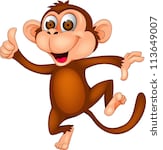 Drogie dzieci! Jak  zwykle przywitajcie się ładnie po angielsku z waszymi rodzicami oraz ze swoją ulubioną zabawką. Pamiętajcie że aby powitać kogoś w języku angielskim mówmy do niego „ Hello”. Na powitanie zaśpiewajcie również ulubiona piosenkę małpki Cheeky pt. „Hello Cheeky"          https://www.youtube.com/watch?v=2-NWFCsh_RIJeszcze raz powtórzcie sobie  wszystkie nazwy części ciała, których się  do tej pory uczyliście.  Posłuchajcie piosenki i wykonujcie wszystkie ruchy, które będą w niej pokazane. https://www.youtube.com/watch?v=AlKXoHvwluA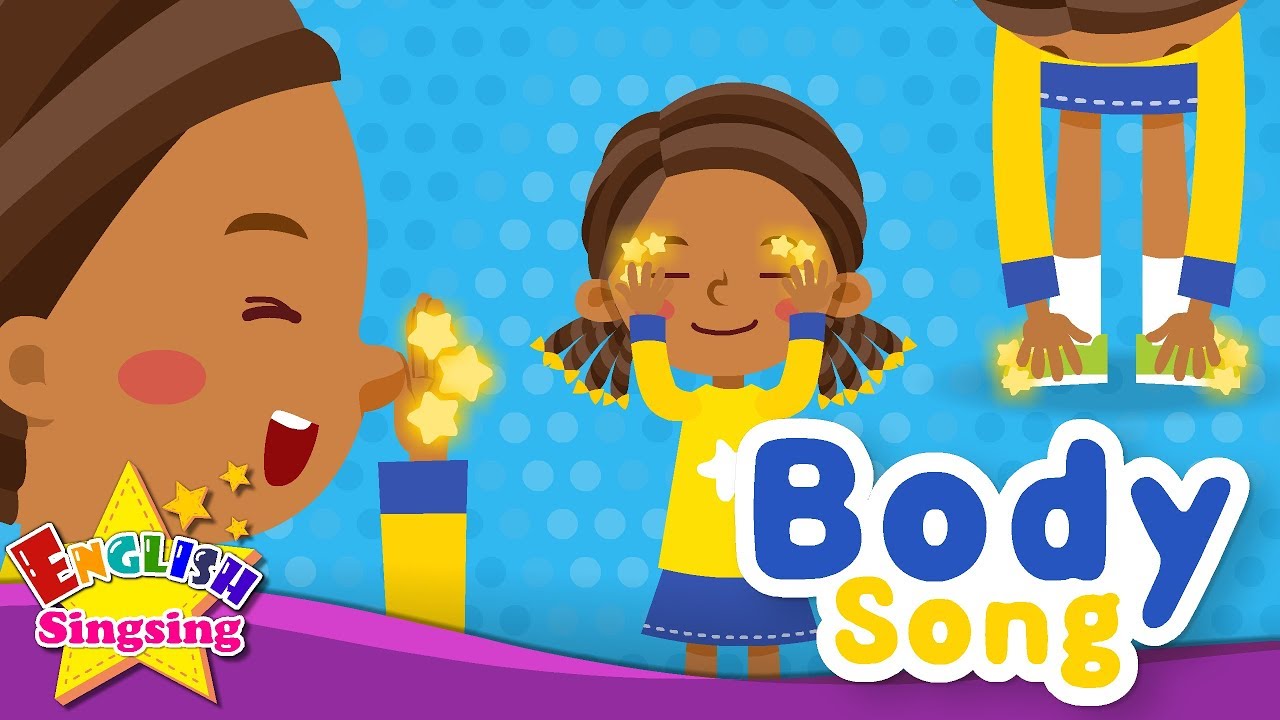 A teraz utrwalimy sobie liczby 1-5.  Posłuchajcie piosenki o 5 małpkach i wykonujcie wszystkie gesty 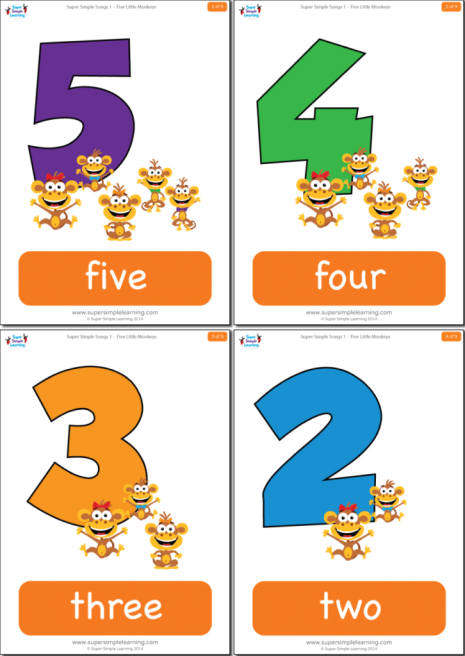 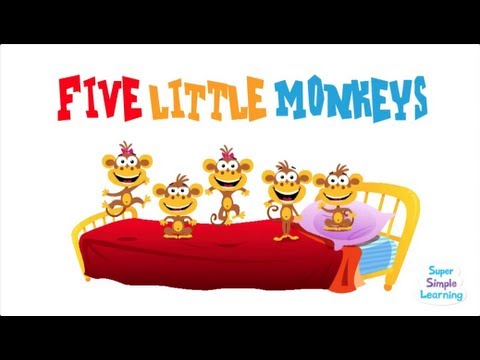 https://www.youtube.com/watch?v=sfFwo7iQsDwPo wysłuchaniu piosenki  wykonajcie ćwiczenie na załączonych  kartach  pracy. Policzcie małpki i zakreślcie odpowiednią liczbę. Pamiętajcie aby liczyć w języku angielskim. Na koniec zaśpiewajcie  piosenkę  żeby pożegnać się z małpką Cheeky:https://www.youtube.com/watch?v=vyxrwjQrkPg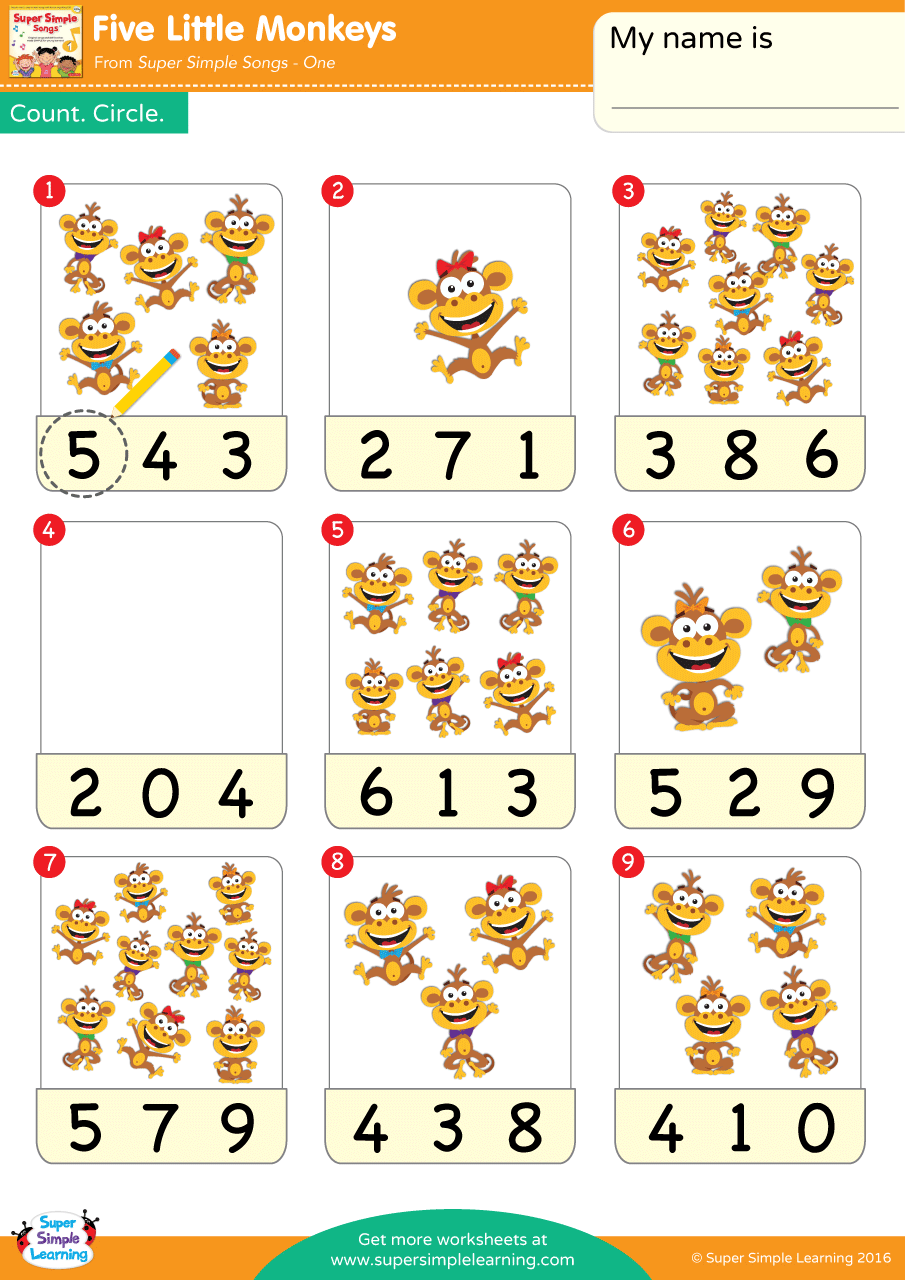 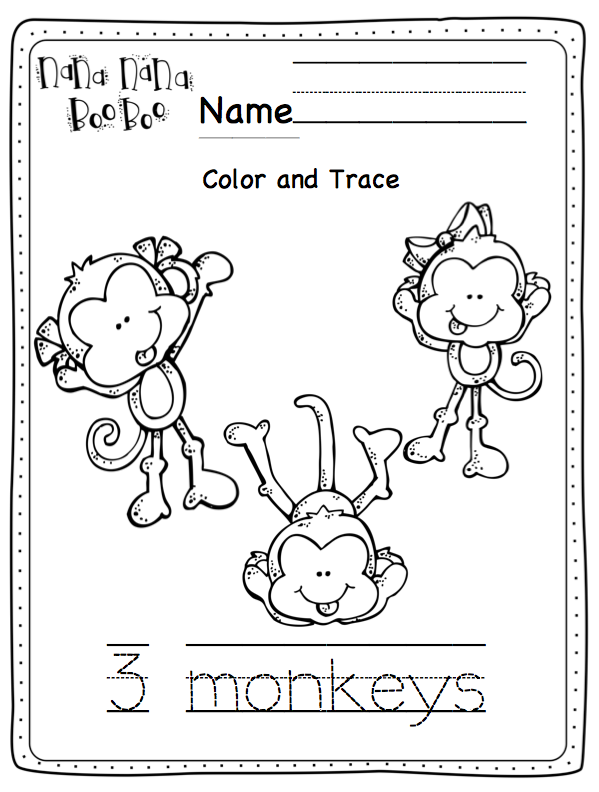 